ПОСТАНОВЛЕНИЕо назначении административного наказанияг. Ханты-Мансийск                                                                      	 06 июня 2024 годаМировой судья судебного участка №4 Ханты-Мансийского судебного района Ханты-Мансийского автономного округа – Югры Горленко Е.В., рассмотрев в открытом судебном заседании в помещении мирового судьи судебного участка №4 Ханты-Мансийского судебного района дело об административном правонарушении №5-887-2804/2024, возбужденное по ст.15.5 КоАП РФ в отношении должностного лица – генерального директора общества с ограниченной ответственностью «***» Мирзеагаева Н.А.***, сведений о привлечении к административной ответственности не имеется, УСТАНОВИЛ:Мирзеагаев Н.А., являясь генеральным директором общества с ограниченной ответственностью «***» в чьи обязанности входит своевременное предоставление налоговой декларации (расчета, сведений) в налоговый орган, не обеспечил предоставление Расчета по страховым взносам за 6 месяцев, квартальный 2023 год в Межрайонную ИФНС России по ***, необходимых для осуществлений мероприятий налогового контроля, тем самым нарушив требования пп.1 ст.419, п.7 ст.431 Налогового Кодекса Российской Федерации, чем 26.07.2023 в 00 часов 01 минуту по адресу: ***, совершил правонарушение, предусмотренное ст.15.5 КоАП РФ,Мирзеагаев Н.А. в судебное заседание не явился, о месте и времени судебного заседания извещался надлежащим образом, ходатайство об отложении рассмотрении дела от него не поступило.Мировой судья на основании ч.2 ст.25.1 КоАП РФ счел возможным рассмотреть дело об административном правонарушении в отсутствии Мирзеагаева Н.А.Изучив письменные материалы дела об административном правонарушении, мировой судья пришел к следующему.В соответствии со статьей 15.5 Кодекса Российской Федерации об административных правонарушениях административным правонарушением признается нарушение установленных законодательством о налогах и сборах сроков представления налоговой декларации (расчета по страховым взносам) в налоговый орган по месту учета.В соответствии со статьей 419 Налогового Кодекса Российской Федерации плательщиками страховых взносов признаются следующие лица, являющиеся страхователями в соответствии с федеральными законами о конкретных видах обязательного социального страхования: 1) лица, производящие выплаты и иные вознаграждения физическим лицам: организации; индивидуальные предприниматели; физические лица, не являющиеся индивидуальными предпринимателями; 2) индивидуальные предприниматели, адвокаты, медиаторы, нотариусы, занимающиеся частной практикой, арбитражные управляющие, оценщики, патентные поверенные и иные лица, занимающиеся в установленном законодательством Российской Федерации порядке частной практикой.Согласно п.7 ст.431 Налогового Кодекса РФ плательщики, указанные в подпункте 1 пункта 1 статьи 419 настоящего Кодекса (за исключением физических лиц, производящих выплаты, указанные в подпункте 3 пункта 3 статьи 422 настоящего Кодекса), представляют расчет по страховым взносам не позднее 30-го числа месяца, следующего за расчетным (отчетным) периодом (с учетом изменений с 01.01.2023 – не позднее 25 числа, месяца (отчетным) следующего за расчетным периодом), в налоговый орган по месту нахождения организации и по месту нахождения обособленных подразделений организаций, которые начисляют выплаты и иные вознаграждения в пользу физических лиц, по месту жительства физического лица, производящего выплаты и иные вознаграждения физическим лицам.В нарушение указанных требований генеральный директор общества с ограниченной ответственностью «***» Мирзеагаев Н.А. Расчет по страховым взносам за 6 месяцев, квартальный 2023 год в Межрайонную Инспекцию ФНС России №1 по *** представил 22.08.2023. Согласно ст.2.4 КоАП РФ административной ответственности подлежит должностное лицо в случае совершения им административного правонарушения в связи с неисполнением либо ненадлежащим исполнением своих служебных обязанностей.При этом, в соответствии с примечанием к вышеуказанной норме, совершившие административные правонарушения в связи с выполнением организационно-распорядительных или административно-хозяйственных функций руководители и другие работники организаций несут административную ответственность как должностные лица, если законом не установлено иное.Виновность Мирзеагаева Н.А. в совершении правонарушения подтверждается исследованными судом материалами дела: протоколом об административном правонарушении от 23.04.2024; квитанцией о приеме налоговой декларации (расчета), бухгалтерской (финансовой) отчетности в электронной форме от 23.08.2023; выпиской из ЕГРЮЛ в отношении общества с ограниченной ответственностью «Ханты-Мансийское Строительное Предприятие» по состоянию на 26.07.2023, 23.04.2024.Действия Мирзеагаева Н.А. мировой судья квалифицирует по ст.15.5 КоАП РФ - нарушение установленных законодательством о налогах и сборах сроков представления Расчета по страховым взносам в налоговый орган по месту учета.Определяя вид и меру наказания лицу, в отношении которого ведется производство по делу об административном правонарушении, суд учитывает личность, характер и тяжесть совершенного им правонарушения.Смягчающих, отягчающих административную ответственность обстоятельств мировым судьей не установлено. Руководствуясь ст. ст. 23.1, 29.5, 29.6, 29.10 КоАП РФ, мировой судьяПОСТАНОВИЛ:Признать должностное лицо – генерального директора общества с ограниченной ответственностью «***» Мирзеагаева Н.А. виновным в совершении административного правонарушения, предусмотренного ст.15.5 КоАП РФ, и назначить наказание в виде административного штрафа в размере трехсот (300) рублей. В соответствии с требованиями ч.1 ст.32.2 КоАП РФ административный штраф должен быть уплачен лицом, привлеченным к административной ответственности, не позднее шестидесяти дней со дня вступления постановления о наложении административного штрафа в законную силу либо со дня истечения срока отсрочки или срока рассрочки, предусмотренных статьей 31.5 КоАП РФ.При отсутствии документа, свидетельствующего об уплате административного штрафа, и информации об уплате административного штрафа в Государственной информационной системе о государственных и муниципальных платежах, по истечении срока, указанного в части 1 ст.32.2 КоАП РФ, судья, вынесший постановление, направляет в течение десяти суток постановление о наложении административного штрафа с отметкой о его неуплате судебному приставу-исполнителю для исполнения в порядке, предусмотренном федеральным законодательством.Постановление может быть обжаловано в Ханты-Мансийский районный суд через мирового судью в течение 10 суток со дня получения копии постановления.Административный штраф подлежит уплате на расчетный счет: УФК по Ханты-Мансийскому автономному округу – Югре (Департамент административного обеспечения Ханты-Мансийского автономного округа – Югры, адрес: 628006, ХМАО-Югра, г.Ханты-Мансийск, ул.Мира, д.5, л/с 04872D08080), наименование банка: РКЦ Ханты-Мансийск//УФК по Ханты-Мансийскому автономному округу – Югре, г. Ханты-Мансийск, номер казначейского счета: 03100643000000018700, ЕКС: 40102810245370000007, БИК: 007162163, ИНН: 8601073664, КПП: 860101001, ОКТМО 71871000, КБК 720 1 16 01153 01 0005 140, УИН 0412365400765008872415110.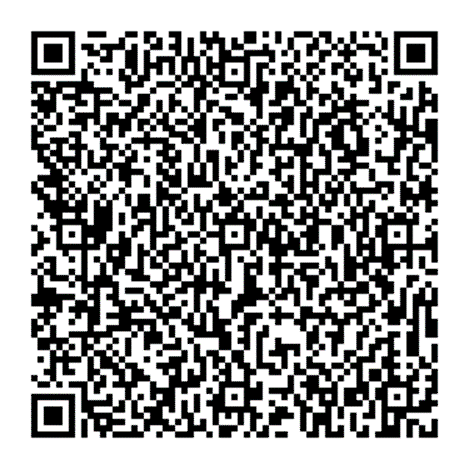 QR-код для оплаты административного штрафа. Реквизиты «КБК», «УИН» и «ОКТМО» подлежат заполнению самостоятельно.Мировой судья                                                                                                        Е.В. Горленко    